26th  February 2021RE: Student Leader PositionsDear Student,Thank you for expressing an interest in applying for the position of a Student Leader at Tauheedul Islam Girls’ High School.The role of a Student Leader is a very important responsibility.  A student leader is responsible for setting an outstanding example to the rest of the school whilst at Tauheedul and the wider community when outside of the school.  You will have responsibilities to support the welfare of younger students, to help with the supervision and organisation of school activities and to provide leadership of projects and events.  You will have the highest standards of behaviour and effort in class.  However most importantly of all, you will be responsible for representing all that is best about Tauheedul.  You will display our core STAR values of excellent Service, Teamwork, Ambition and Respect.To serve as a Student Leader is also a privilege.  You will have the right to advise and guide younger students on what they should do, attend events, support online learning and join activities to represent the school and host school visitors.  You will also advise school leadership on decisions and any matters or issues that might arise.Our plan is to develop a learning and faith campus at Tauheedul; one where we provide fantastic opportunities for each learner and their family, enriched with the values of discipline, mutual care and respect which extend beyond the school into the wider community.Above all, as a Muslim school, we believe that Tauheedul needs to nurture our learners into model citizens that exemplify all the inclusive values our faith ethos, make a positive contribution to the community and are champions of our school, country and faith.If you wish to apply for a Student Leader post, you need to complete an application form explaining why you would be good at the role.  You must show that you meet all the requirements of the relevant person specification.I look forward to receiving your statement of application.  The closing time and date is 11.35am on Monday 8th March. Please submit your application via email to Mrs Modan via (farida.nagdi@tighs.staracademies.org).Yours sincerely 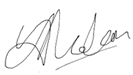 Amina ModanAssistant Principal (Community and Development)Enc:  	Job Description Person Specification